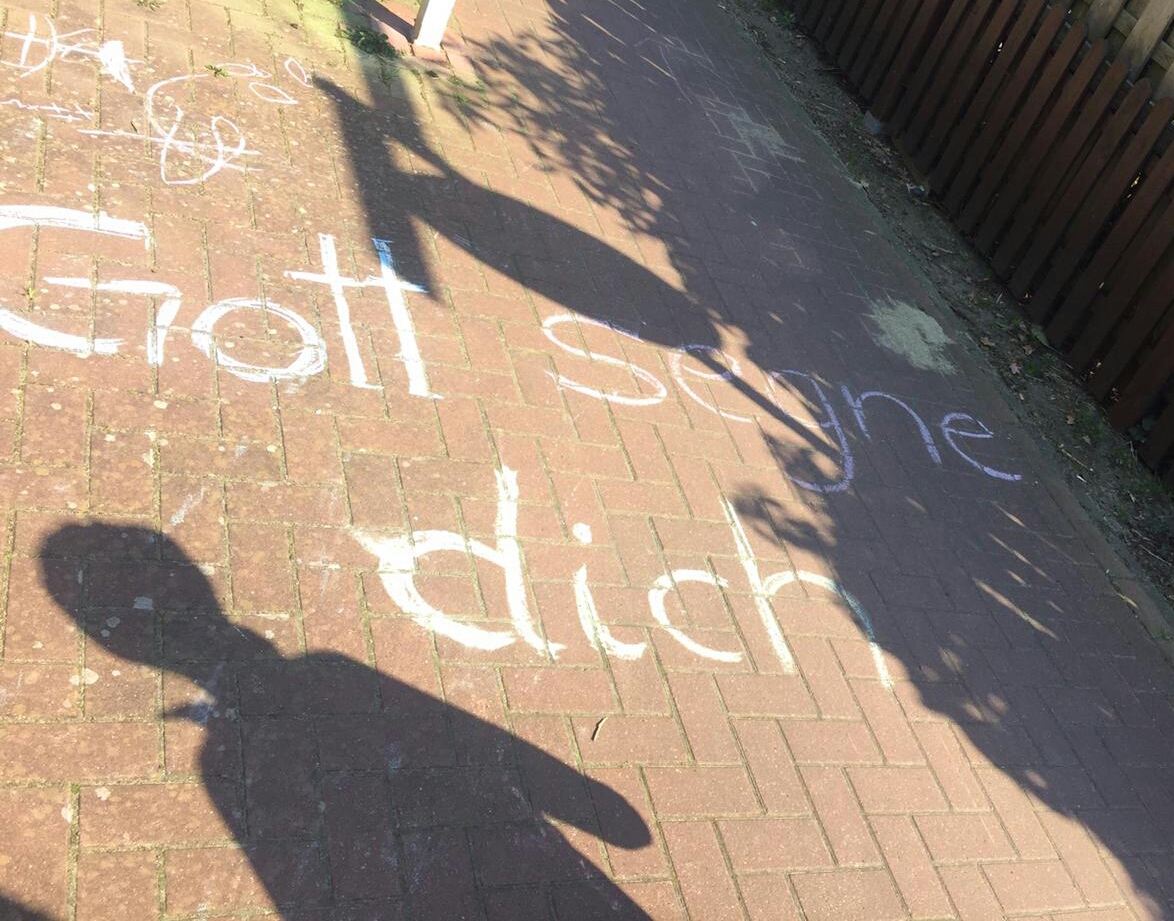 Idee zur Osterzeit:Schreibe oder male mit Straßenkreide Osterbotschaften auf die Straße (natürlich nur da, wo kein Auto fährt!!!)So lesen Menschen im Vorbeigehen die gute Nachricht: Frohe Ostern!Der Herr ist auferstanden! Halleluja!Er ist wahrhaftig auferstanden! Halleluja!